 РЕШЕНИЕ № 819 февраля 2014 годаОб утверждении Порядка размещения сведений о своих расходах, а также о расходах своих супруги (супруга) и несовершеннолетних детей лиц замещающих муниципальные должности и должности муниципальной службы в Муниципальном совете муниципального образования муниципального округа Сенной округ в информационно-телекоммуникационной сети Интернет на официальном сайте Муниципального образования муниципальный округ Сенной округ и представления этих сведений общероссийским средствам массовой информацииВ соответствии с Федеральным законом от 03.12.2012 года № 230-ФЗ «О контроле за соответствием расходов лиц, замещающих государственные должности, и иных лиц их доходам»  Муниципальный Совет Муниципального образования  муниципальный округ Сенной округРЕШИЛ:Утвердить Порядок размещения сведений о своих расходах, а также о расходах своих супруги (супруга) и несовершеннолетних детей лиц замещающих муниципальные должности и должности муниципальной службы в Муниципальном совете муниципального образования муниципального округа Сенной округ в информационно-телекоммуникационной сети Интернет на официальном сайте Муниципального образования муниципальный округ Сенной округ и предоставления этих сведений общероссийским средствам массовой информации согласно приложению к настоящему решению.Опубликовать настоящее Решение в газете «Сенной округ».Решение вступает в силу с момента его официального опубликования.Контроль за исполнением настоящего Решения возложить на Главу муниципального образования - Председателя муниципального совета Н.В. Астахову.Глава муниципального образования – Председатель муниципального совета	Н.В. АстаховаПриложение к Решению МС МО Сенной округот 19.02.2014 № 8ПОРЯДОКразмещения сведений о своих расходах, а также о расходах своих супруги (супруга) и несовершеннолетних детей лиц замещающих муниципальные должности и должности муниципальной службы в Муниципальном совете муниципального образования муниципального округа Сенной округ в информационно-телекоммуникационной сети Интернет на официальном сайте Муниципального образования муниципальный округ Сенной округ и представления этих сведений общероссийским средствам массовой информации.1. Настоящим Порядком устанавливается процедура размещения сведений о своих расходах, а также о расходах своих супруги (супруга) и несовершеннолетних детей по каждой сделке по приобретению земельного участка, другого объекта недвижимости, транспортного средства, ценных бумаг, акций (долей участия, паев в уставных (складочных) капиталах организаций), если сумма сделки превышает общий доход лица замещающего муниципальную должность, должность муниципальной службы в Муниципальном совете муниципального образования муниципального округа Сенной округ (далее служащие) и его супруги (супруга) за три последних года, предшествующих совершению сделки, и об источниках получения средств, за счет которых совершена сделка (далее – сведения о расходах) лицами, замещающими должности, включенные в перечни должностей, в соответствии с действующим законодательством,   (далее - сведений  о своих расходах, а также о расходах своих супруги (супруга) и несовершеннолетних детей) в информационно-телекоммуникационной сети Интернет на официальном сайте Муниципального образования муниципальный округ Сенной округ (далее – официальный сайт) и предоставления этих сведений для опубликования общероссийским средствам массовой информации в связи с их запросами.2. На официальном сайте по электронному адресу http://www.sennoy-okrug.ru/  размещаются и общероссийским средствам массовой информации предоставляются для опубликования следующие сведения о своих расходах, а также о расходах своих супруги (супруга) и несовершеннолетних детей служащих:а) перечень сделок по приобретению земельного участка, другого объекта недвижимости, транспортного средства, ценных бумаг, акций (долей участия, паев в уставных (складочных) капиталах организаций);б) сведения об источниках получения средств, за счет которых совершена сделка.3. Сведения о своих расходах, а также о расходах своих супруги (супруга) и несовершеннолетних детей служащих размещаются на официальном сайте по форме согласно приложению к настоящему Порядку.4. В размещаемых на официальном сайте и предоставляемых общероссийским средствам массовой информации для опубликования сведениях  о своих расходах, а также о расходах своих супруги (супруга) и несовершеннолетних детей служащего запрещается указывать:а) иные сведения (кроме указанных в пункте 2 настоящего Порядка) о своих расходах, а также о расходах своих супруги (супруга) и несовершеннолетних детей служащего;б) персональные данные супруги (супруга), детей и иных членов семьи служащего;в) данные, позволяющие определить место жительства, почтовый адрес, телефон и иные индивидуальные средства коммуникации служащих, его супруги (супруга), детей и иных членов семьи;г) данные, позволяющие определить местонахождения объектов недвижимого имущества, принадлежащих служащему, его супруге (супругу), детям, иным членам семьи на праве собственности или находящихся в их пользовании;д) информацию, отнесенную к государственной тайне или являющуюся конфиденциальной.5. одновременно со сведениями  о своих расходах, а также о расходах своих супруги (супруга) и несовершеннолетних детей, представляемыми в соответствии с законодательством, представляют лицу ответственному за ведение кадровой документации сведения о своих расходах, а также о расходах своих супруги (супруга) и несовершеннолетних детей, подлежащие размещению на официальном сайте, по форме, указанной в пункте 3 настоящего Порядка. Форма представляется на бумажном носителе и в электронном виде.6. При представлении уточненных сведений о своих расходах, а также о расходах своих супруги (супруга) и несовершеннолетних детей служащий повторно представляет сведения о своих расходах, а также о расходах своих супруги (супруга) и несовершеннолетних детей, подлежащие размещению на официальном сайте, по форме, указанной в пункте 3 настоящего Порядка, если уточненные сведения касаются сведений, предусмотренных формой.7. Сведения о своих расходах, а также о расходах своих супруги (супруга) и несовершеннолетних детей, представляемые служащим, размещаются уполномоченным лицом за работу по обеспечению доступа к информации на официальном сайте в течение 30 рабочих дней со дня истечения срока, установленного для подачи справок о своих расходах, а также о расходах своих супруги (супруга) и несовершеннолетних детей.8. Сведения для опубликования предоставляются в связи с запросами общероссийских средств массовой информации в случае, если запрашиваемые сведения отсутствуют на официальном сайте.9. Запрос общероссийского средства массовой информации должен содержать фамилию, имя, отчество, а также наименование должности лица, сведения которого запрашиваются для опубликования.10. Уполномоченным лицом за работу по обеспечению доступа к информации на официальном сайте:а) в 3-дневный срок со дня поступления запроса от общероссийского средства массовой информации письменно сообщает об этом Главе Муниципального образования – Председателю Муниципального Совета, а так же лицу, в отношении которого поступил запрос;б) в 7-дневный срок со дня поступления запроса от общероссийского средства массовой информации обеспечивает предоставление ему сведений по форме, указанной в пункте 3 настоящего Порядка, если запрашиваемые сведения отсутствуют на официальном сайте.11. Лица, замещающие муниципальные должности, должности муниципальной службы в Муниципальном совете муниципального образования муниципального округа Сенной округ несут в соответствии с законодательством Российской Федерации ответственность за несоблюдение настоящего Порядка, а также за разглашение сведений, отнесенных к государственной тайне или являющихся конфиденциальными.ПриложениеК Порядку размещения сведений о своих расходах, а также о расходах своих супруги (супруга) и несовершеннолетних детей лиц замещающих муниципальные должности и должности муниципальной службы Муниципальном совете муниципального образования муниципального округа Сенной округ в информационно-телекоммуникационной сети Интернет на официальном сайте Муниципального образования муниципальный округ Сенной округ и представления этих сведений общероссийским средствам массовой информации.                                                                                           (Форма)СВЕДЕНИЯ  о своих расходах, а также о расходах своих супруги (супруга) и несовершеннолетних детей, за отчетный период с 1 января по 31 декабря 20__года по состоянию на конец отчетного периода, представленных лицами, замещающими муниципальные должности и должности муниципальной службы в Муниципальном совете муниципального образования муниципального округа Сенной округ____________________________________________________________________________(наименование должности)Достоверность и полноту настоящих сведений подтверждаю.«____» __________20_____г. ____________________________________________________                                                          (фамилия, имя отчество муниципального служащего)           (подпись)«____» __________20_____г. ____________________________________________________                                                          (фамилия, имя отчество принявшего справку)                        (подпись)--------------------------------------------* Указывается только фамилия, имя, отчество муниципального служащего; фамилия, имя, отчество супруги (супруга) и несовершеннолетних детей не указывается.** Указывается должность муниципального служащего.*** Указывается, например, земельный участок, другой объект недвижимости, транспортное средство, ценные бумаги, акции (доли участия, паи в уставных (складочных) капиталах организаций)4МУНИЦИПАЛЬНЫЙ СОВЕТсозывМУНИЦИПАЛЬНОГО ОБРАЗОВАНИЯ2009-СЕННОЙ ОКРУГ2014САНКТ-ПЕТЕРБУРГ===========================================================190031, Санкт-Петербург, наб. р. Фонтанки, д. 89 тел./факс 310-16-96 e-mail: msmoso@mail.wplus.net===========================================================190031, Санкт-Петербург, наб. р. Фонтанки, д. 89 тел./факс 310-16-96 e-mail: msmoso@mail.wplus.netФамилия, имя, отчество муниципального служащего*Должность муниципального служащего**Предмет сделки***Сведения об источниках получения средств, за счет которых совершена сделкаСупруга (супруг)Несовершеннолетний ребенок (сын или дочь)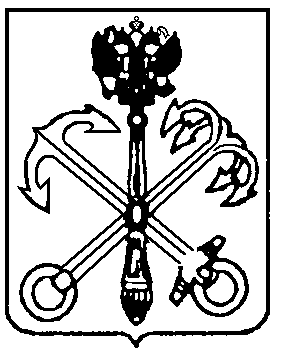 